备注：1. 除依照文件规定的特殊情况外，组团单位和派出单位要事前通过内部局域网、公开栏等方式如实公示有关团组和人员信息；２. 公示不少于５个工作日；浙江大学因公出国（境）团组信息事前内部公示浙江大学因公出国（境）团组信息事前内部公示浙江大学因公出国（境）团组信息事前内部公示浙江大学因公出国（境）团组信息事前内部公示浙江大学因公出国（境）团组信息事前内部公示浙江大学因公出国（境）团组信息事前内部公示浙江大学因公出国（境）团组信息事前内部公示公示时间：2023年03月14日至2023年03月20日公示时间：2023年03月14日至2023年03月20日公示时间：2023年03月14日至2023年03月20日公示时间：2023年03月14日至2023年03月20日公示时间：2023年03月14日至2023年03月20日公示时间：2023年03月14日至2023年03月20日公示时间：2023年03月14日至2023年03月20日基     本    情     况团组名称浙江大学，任艾明等1人浙江大学，任艾明等1人浙江大学，任艾明等1人浙江大学，任艾明等1人浙江大学，任艾明等1人基     本    情     况出访期限2023-05-29至2023-06-042023-05-29至2023-06-042023-05-29至2023-06-04在外时间总天数7天基     本    情     况费用来源在外费用学校承担是否列入  年度预算是(Y)基     本    情     况费用来源往返旅费学校承担是否列入  年度预算是(Y)基     本    情     况出访地区新加坡新加坡新加坡新加坡新加坡基     本    情     况邀请单位RNA 2023组织委员会RNA 2023组织委员会RNA 2023组织委员会RNA 2023组织委员会RNA 2023组织委员会基     本    情     况出访事由参加RNA society meeting 参加RNA society meeting 参加RNA society meeting 参加RNA society meeting 参加RNA society meeting 日程安排2023年5月29日 离开杭州
2023年5月29日-6月4日 开会
2023年6月4日 返回杭州2023年5月29日 离开杭州
2023年5月29日-6月4日 开会
2023年6月4日 返回杭州2023年5月29日 离开杭州
2023年5月29日-6月4日 开会
2023年6月4日 返回杭州2023年5月29日 离开杭州
2023年5月29日-6月4日 开会
2023年6月4日 返回杭州2023年5月29日 离开杭州
2023年5月29日-6月4日 开会
2023年6月4日 返回杭州2023年5月29日 离开杭州
2023年5月29日-6月4日 开会
2023年6月4日 返回杭州团   组     成   员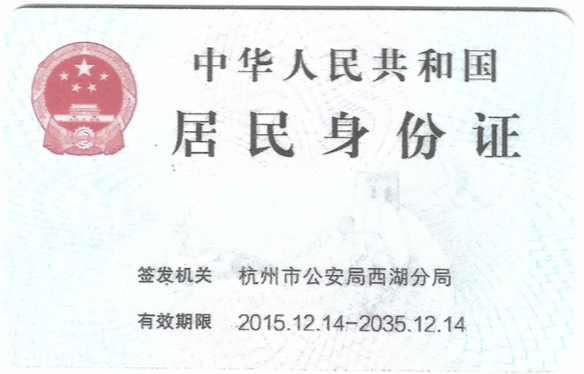 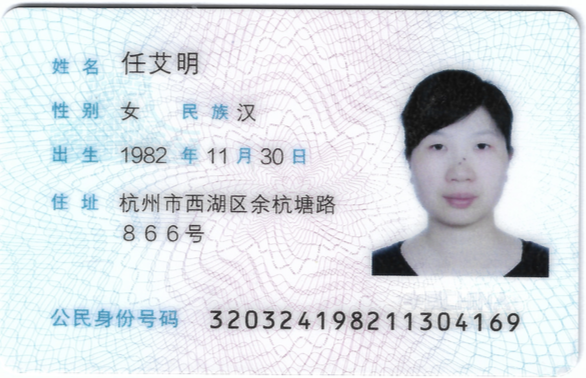 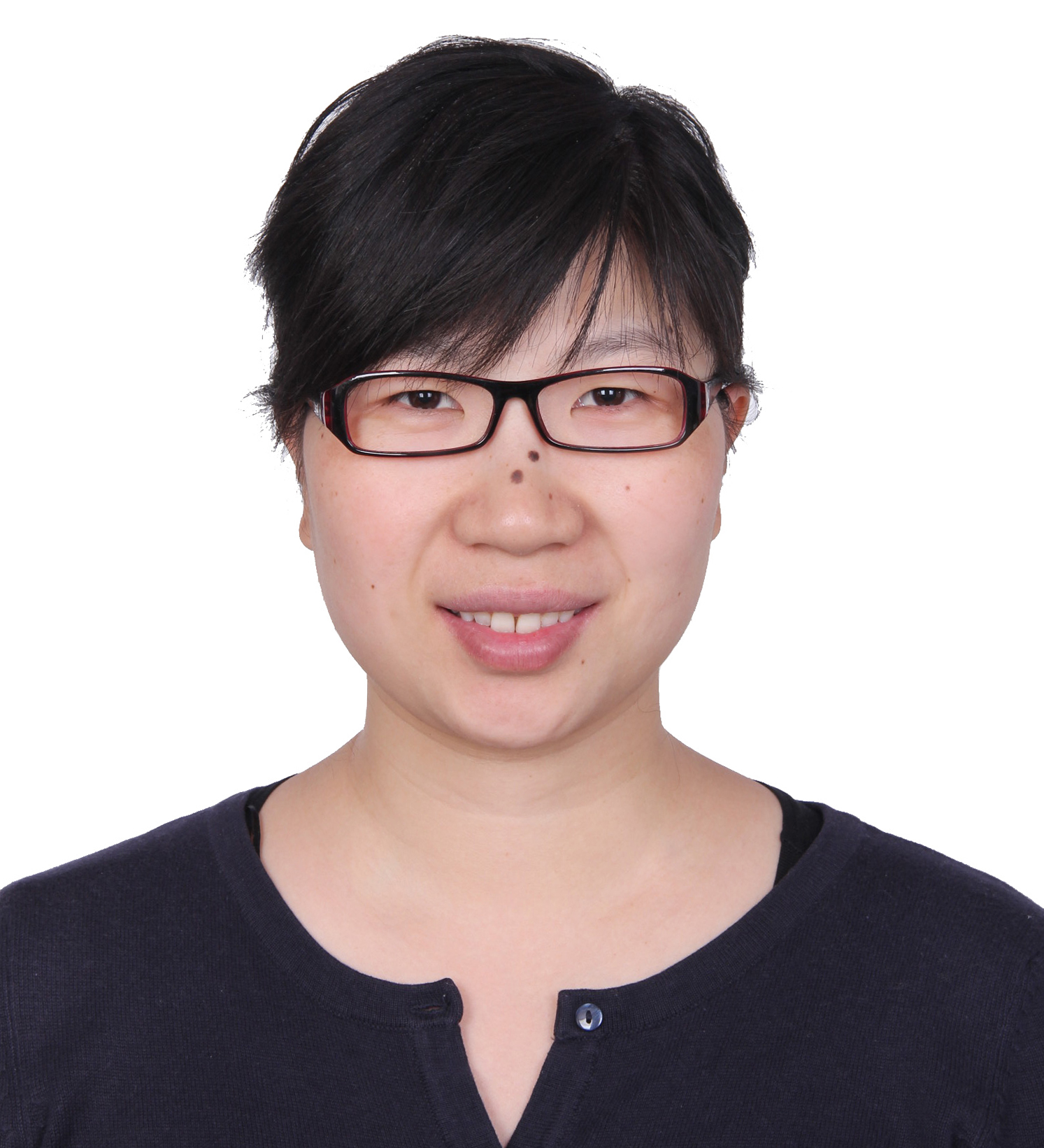 